                                                             МИНИСТЕРСТВО ПРОСВЕЩЕНИЯ РОССИЙСКОЙ ФЕДЕРАЦИИМинистерство образования и науки Хабаровского краяУправление образования г. ХабаровскаМБОУ «СОШ №1 имени С.В.Орлова»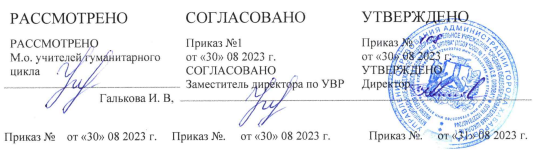                                                                                                   РАБОЧАЯ ПРОГРАММА                                                                   внеурочной деятельности «Загадки русского языка»для обучающихся 5 А класса                                                                                                       г. Хабаровск 2023-2024 учебный год                                         Пояснительная записка      Внеурочный курс по русскому языку «Загадки русского языка» предназначен для учащихся 5 классов и рассчитан на 34 часа               Успешное овладение знаниями невозможно без интереса детей к учебе. Основной формой обучения в школе является урок. Строгие рамки урока русского языка и насыщенность программы не всегда позволяют ответить на вопросы детей, показать им богатство родного языка, раскрыть многие его “тайны”. В этом случае на помощь приходит внеурочный курс “Загадки русского языка” в форме клуба, являющийся закономерным продолжением урока, его дополнением. Программа курса составлена в соответствии с требованиями Федерального государственного образовательного стандарта и соответствует целям и задачам основной образовательной программы основного общего образования школы.Включение элементов занимательности является обязательным для занятий с пятиклассниками. Вместе с тем широкое привлечение игровых элементов не должно снижать обучающей, развивающей, воспитывающей роли занятий по “Загадкам русского языка”.В отборе материала к занятиям учитель должен ориентироваться на связи с программным материалом по русскому языку, учитывая необходимость осуществления преемственности между начальным и средним звеном.Программа лингвистического клуба позволяет показать учащимся, как увлекателен, разнообразен, неисчерпаем мир слова. Это имеет большое значение для формирования подлинных познавательных интересов как основы учебной деятельности. В процессе изучения лингвистики школьники могут увидеть “волшебство знакомых слов”; понять, что обычные слова достойны изучения и внимания. Без хорошего владения, словом, невозможна никакая познавательная деятельность.  Особое внимание на занятиях следует обращать на задания, направленные на развитие устной и письменной речи учащихся, на воспитание у них чувства языка. Воспитательные возможности русского языка как учебного предмета будут реализованы в большей мере, если усилить работу по воспитанию у пятиклассников этических норм речевого поведения.Содержание и методы обучения содействуют приобретению и закреплению школьниками прочных знаний и навыков, полученных на уроках русского языка, обеспечивают единство развития, воспитания и обучения.Цель и задачи программыЦель: расширение и закрепление познавательных интересов обучающихся и развитие коммуникативных способностей.Задачи:Обучающие:совершенствовать умения организации личной и коллективной деятельности в работе с книгой;способствовать приобретению знаний, умений, навыков по грамматике русского языка;пробудить у обучающихся потребность к самостоятельной работе над познанием родного языка;совершенствовать общее языковое развитие учащихся;расширить знания и представления о литературном языке.Воспитывающие: воспитывать у обучающихся культуру обращения с книгой;формировать и развивать у обучающихся разносторонние интересы, культуру мышления.воспитывать любви к родному языку.Развивающие: развивать интерес к русскому языку как к учебному предмету;развивать мотивацию к изучению русского языка;развивать творческие способности;приобщать школьников к самостоятельной исследовательской работе;развивать умения пользоваться справочной литературой;развивать коммуникативные способности обучающихся.  Содержание программы внеурочной деятельности «Занимательная лингвистика» соответствует цели и задачам основной образовательной программы, реализуемой в образовательном учреждении.Организация деятельности обучающихся на занятиях основывается на следующих принципах:занимательность;научность;сознательность и активность;наглядность;доступность;связь теории с практикой.Внеурочный курс позволяет наиболее успешно применять индивидуальный подход к каждому школьнику с учётом его способностей, более полно удовлетворять познавательные и жизненные интересы учащихся. Для успешного проведения занятий используются разнообразные формы работ: экскурсии, лингвистические игры, театральные постановки, КВН; используются дидактический и раздаточный материал, пословицы и поговорки, физкультминутки, рифмовки, считалки, ребусы, кроссворды, головоломки, грамматические сказки. Дидактический материал в большинстве своем дается в стихотворной форме, что способствует его более легкому усвоению и запоминанию. Все это открывает для детей прекрасный мир слова, учит их любить и чувствовать родной язык.Программа курса позволяет реализовать актуальные в настоящее время компетентностный, личностно- ориентированный, деятельностный подходы.Формы проведения занятийлекции, беседы;экскурсии в библиотеку,игры-конкурсы; КВН;театральные постановки, разыгрывание ситуаций;практические занятия с элементами игр, с использованием дидактических и раздаточных материалов, пословиц и поговорок, считалок, рифмовок, ребусов, кроссвордов, головоломок, сказок;самостоятельная работа (индивидуальная и групповая); поисково-исследовательская деятельность.Виды деятельностиигровая;познавательная;проблемно-ценностное общение;художественное и театральное творчество;краеведческая деятельность.Интерес учащихся поддерживается внесением творческого элемента в занятия: самостоятельное составление кроссвордов, шарад, ребусов, сочинение сказок, стихотворений, инсценирование ситуаций, иллюстрирование материала.Основные методы и технологииразвивающее обучение;технология  обучения в сотрудничестве;информационно-коммуникативная технология.Выбор технологий и методик обусловлен необходимостью дифференциации и индивидуализации обучения в целях развития универсальных учебных действий и личностных  качеств школьника.Связь содержания программы с учебными предметамиОписание места курса в учебном плане        Программа рассчитана на 1 год (35 часов), реализуется через план внеурочной деятельности. Занятия проводятся 1 раз в неделю во второй половине дня. Местом проведения занятий могут быть учебный кабинет русского языка и литературы, библиотека, мультимедийный класс, музей. Курс изучения программы рассчитан на учащихся 5-х классов.Планируемые результаты освоения обучающимися программывнеурочной деятельностиОт того, как ученик может применить свои знания, насколько он компетентен в широком внешкольном контексте, зависит его будущее самоопределение. Это не только умение добывать и применять знания, это коммуникативные навыки, навыки самоконтроля и самооценивания, развитие творческих способностей.Личностные универсальные учебные действияОбучающиеся научатся:ориентироваться на понимание причин успеха во внеучебной деятельности, в том числе на самоанализ и самоконтроль результата, рефлексию соответствия результатов требованиям конкретной задачи;оценивать себя на основе критериев успешности внеучебной деятельности;осознавать себя как гражданина России, чувствовать сопричастность и гордость за свою Родину, народ и историю; чувствовать прекрасное на основе знакомства с мировой культурой;приобрести опыт эмоционально окрашенного, личностного отношения к культуре; осознать свое место в мире;оптимистически воспринимать мир.Познавательные универсальные учебные действияОбучающиеся научатся:анализировать и обобщать на основе фактов;устанавливать причинные явления и их следствия;представлять информацию в развёрнутом и сжатом виде;осуществлять поиск необходимой информации для выполнения внеучебных заданий с использованием учебной литературы, энциклопедий, справочников (включая электронные, цифровые), в контролируемом пространстве Интернета;осуществлять запись (фиксацию) выборочной информации о мире и о себе самом, в том числе с помощью инструментов ИКТ;выполнять проекты в устной и письменной форме; проводить сравнение и классификацию по заданным критериям;осознанно и произвольно строить сообщения в устной и письменной форме, логическое рассуждение, включающее установление причинно-следственных связей; узнать отличительные признаки основных языковых единиц, основные термины и понятия, связанные с лексикой, синтаксисом, фонетикой, морфологией, орфографией;- узнать и научиться пользоваться нормами русского языка: произносительными, словоупотребительными;- четко артикулировать слова, воспринимать и воспроизводить интонацию речи;- расширить, систематизировать исходные представления о языке.Регулятивные универсальные учебные действияОбучающиеся научатся:  планировать свои действия в соответствии с поставленной задачей и условиями ее реализации; осуществлять итоговый и пошаговый контроль по результату; оценивать правильность выполнения действия на уровне адекватной ретроспективной оценки соответствия результатов требованиям данной задачи и задачной области; адекватно воспринимать предложения и оценку учителей, товарищей, родителей и других людей; в сотрудничестве с учителем ставить новые учебные задачи; проявлять познавательную инициативу в учебном сотрудничестве; самостоятельно адекватно оценивать правильность выполнения действия и вносить необходимые коррективы в исполнение как по ходу его реализации, так и в конце действия; составлять план решения учебной проблемы совместно с учителем;  работать по плану, сверяя свои действия с целью, корректировать свою деятельность;  в диалоге с учителем вырабатывать критерии оценки и определять степень успешности своей работы и работы других в соответствии с этими критериями.Коммуникативные универсальные учебные действияОбучающиеся научатся:адекватно использовать коммуникативные (прежде всего, речевые) средства для решения различных коммуникативных задач, строить монологическое сообщение, владеть диалогической формой коммуникации, используя, средства и инструменты ИКТ и дистанционного общения;допускать возможность существования у людей различных точек зрения, в том числе не совпадающих с его собственной, и ориентироваться на позицию партнера в общении и взаимодействии;учитывать разные мнения и стремиться к координации различных позиций в сотрудничестве;формулировать собственное мнение и позицию;договариваться и приходить к общему решению в совместной деятельности, в том числе в ситуации столкновения интересов;использовать речь для регуляции своего действия;задавать вопросы, необходимые для организации собственной деятельности и сотрудничества с партнером;взаимодействовать со сверстниками;совершенствовать собственную речь. Формы учёта знаний, умений, система контролирующих материалов для оценки планируемых результатов освоения программыУчет знаний и умений для контроля и оценки результатов освоения программы внеурочной деятельности происходит путем архивирования творческих работ обучающихся, накопления материалов по типу «портфолио».Контроль и оценка результатов освоения программы внеурочной деятельности зависит от тематики и содержания изучаемого раздела. Продуктивным будет контроль в процессе организации следующих форм деятельности: викторины, творческие конкурсы, КВНы, ролевые игры, олимпиады, проекты.Подобная организация учета знаний и умений для контроля и оценки результатов освоения программы внеурочной деятельности будет способствовать формированию и поддержанию ситуации успеха для каждого обучающегося, а также будет способствовать процессу обучения в командном сотрудничестве, при котором каждый обучающийся будет значимым участником деятельности.Содержание программыВведение (1 ч.)Тема 1.Сказочное царство слов.Красота и богатство русской речи. На примере произведений устного народного творчества показать богатство русского языка: народную фантазию, мудрость народную. Практическая часть: конкурс на знание пословиц, поговорок, загадок.Фонетика (1ч.)Тема  2. Звуки не буквы.Отличие звуков и букв. Знакомство с правилами чтения и записи транскрипции. Практическая часть: транскрибирование слов и текстов.Орфоэпия (2ч.)Тема  3.Банты и шарфыЗнакомство с наукой орфоэпия. Нормы произношения. Практическая часть: разыгрывание ситуаций с отдельными словами.Тема  4. На сцене гласныеРоль ударения. Произносительные нормы.Практическая часть:  игра «Проставь ударение»Графика (2ч.)Тема  5. Как возникла наша письменность?Финикийский алфавит. Греческий алфавит. Кириллица или глаголица? Практическая часть: творческое задание «Придумай свой алфавит».Тема  6. Память и грамотностьВиды памяти. Практическая часть: тренировка памяти на отрывках литературных произведений. Зарядка для развития памяти.Морфемика (2ч.)Тема  7-8.  Поговорим обо всех приставках сразу.Правописание приставок. Опасные согласные в приставках. Коварная приставка С-. Самые трудные приставки ПРИ- и ПРЕ-.	Практическая часть: тренировочные упражнения на правописания приставок.Лексикология (8 ч.)Тема  9. Где же хранятся слова?Лексикография – наука о составлении словарей. Как найти слово.Практическая часть: работа со словарём.	Тема 10. Экскурсия в библиотеку.Знакомство с разными видами словарей.Практическая часть: нахождение слова в разных видах словарейТема 11. Добрые слова	Богатство русской лексики «добрыми словами». Практическая часть: игра «Умеете ли вы здороваться (прощаться, разговаривать по телефону…)». Работа с текстами на данную тему.	Тема 12. На карнавале слов.Омонимы.Практическая часть: прослушивание стихотворений и работа по их содержанию. Игры со словами-омонимами (И.Туричин «Есть…», Н.Сладков «Овсянка»)Тема 13. Сочинение стихотворений со словами-«двойняшками»Разновидности омонимовПрактическая часть: создание своих небольших стихотворных текстов с использованием омонимовТема 14. Слова-антонимы	Антонимы. Практическая часть: игра «Подбери нужное слово» со словами-антонимами. Головоломка «Все слова на А».Тема 15. Экскурсия в прошлоеУстаревшие слова – архаизмы и историзмы. Практическая часть: в «музее» древних слов – выбор из текста древних слов.Тема 16. Полёт в будущееНеологизмы. Практическая часть: игра «Угадай-ка!» со словами-неологизмами. Нахождение неологизмов в тексте. Орфография (3ч.)Тема 17-19. Кто командует корнями?Чередование гласных в корнях. Командуют гласные, командуют и согласные. Командует ударение, командует смысл.Практическая часть: тренировочные игровые упражнения «Узнай в лицо». Работа с текстамиМорфология (2ч.)Тема 20-21. Что рассказали части речи о себе?Самостоятельные и служебные части речи	Практическая часть: игра «Узнай меня!» на распознавание частей речи.Культура речи (12ч)Тема 22-23. Королевство ошибокВиды ошибокПрактическая часть: сочинение сказок. Прослушивание работ и исправление ошибок. Театрализованная постановка ситуаций. Тема 24. Крылатые словаЗначения крылатых слов. Практическая часть: подбор «крылатых выражений» в названиях текста. Стихотворение Н.Силкова «Прикусил язык» и В.Орлова «Ни пуха ни пера»Тема 25-26.   В Стране СочинителейРифмы. Практическая часть: сочинение стихотворных сказок о дружбе, добре и зле. Сочинение загадок. Конкурс загадок в рисунках.Тема 27-28. Анаграммы и метаграммыИстория изобретения анаграмм и метаграмм, использование их в творчестве. Практическая часть: работа с примерами.Тема 29-30. Шарады и логогрфыПроисхождением шарад и логогрифов. Практическая часть: составление и разгадывание своих примеров. Иллюстрирование ответов.Тема 31. Откуда пришли наши имена?История появления имён, отчеств и фамилий в русском языке. Знакомство с наукой антропонимикой. Практическая часть: творческая работа «Нарисуй своё имя».Тема 32-33. КВН по русскому языку          Практическая часть: командное соревнование на проверку знаний по русскому языку.	Подведение итогов (2ч.)Тема 34-35.  Защита проектовТематический планПеречень оборудования кабинета для проведения занятий по внеурочной деятельностиПечатные пособия по русскому языку и литературе;Мультимедийное оборудование (интерактивная доска, проектор, ноутбук с набором обучающих программ и тренажёров);Магнитофон;Научно-популярная литература для организации самостоятельной работы обучающихся;Научно-популярные книги о языке для внеклассного чтения;Научно-методическая литература;Учебные пособия по русскому языку и литературе;Художественная литература;Электронная библиотека художественной литературы;Подписные издания;Словари школьного типа и справочная литература;Сборник дидактических материалов по русскому языку и литературе;Хрестоматии по литературе;Изобразительный и иллюстративный материал (портреты писателей, репродукции картин, иллюстрации для развития речи);Раздаточный материал;Видеофильмы по русскому языку и литературе;Мультимедийные обучающие программы (серии «Кирилл и Мефодий»)Мультимедийные презентации по всем разделам лингвистики;Интерактивные уроки по основным разделам лингвистики.СПИСОК ЛИТЕРАТУРЫ ДЛЯ УЧИТЕЛЯАльбеткова, Р.И. Русская словесность [Текст] : / Р. И .Альбеткова. -  М. : Дрофа,  2007.  Волина, В. В. Веселая грамматика [Текст]  : / В. В. Волина. -  М. : Знание, 1995. Волина, В. В. Занимательное азбуковедение [Текст] : /  В. В. Волина. - М. : Просвещение, 1991. Волина, В. В.  Русский язык. Учимся играя [Текст] : / В. В. Волина. -  Екатеринбург ТОО. :  АРГО, 1996. Волина,  В. В. Русский язык в рассказах, сказках, стихах [Текст] : / В. В. Волина. - М.: АСТ,  1996.Граник, Г. Г., Бондаренко, С. М., Концевая, Л. А. Секреты орфографии [Текст] : / Г. Г. Граник, С. М. Бондаренко, Л. А. Концевая. - М.: Просвещение,  1991.Занимательная грамматика [Текст] /Е. Г. Бурлака,И. Н. Прокопенко. - Донецк: ПКФ “БАО”, 1997. Маршак, С.  Веселая азбука. Веселый счет [Текст] : / С. Маршак. -  Ростов-на-Дону, 1991 г.Одинцов, В. В.Школьный словарь иностранных слов [Текст]  / В. В. Одинцов ;под ред. В. В. Иванова. – М.: Просвещение, 1984.Превращения слов [Текст] : учебное пособие / А. В. Полякова . -  М.: Просвещение, 1991. Рик, Т. Г. Доброе утро, Имя Прилагательное! [Текст]: / Т. Г. Рик. -  М.: РИО “Самовар”, 1996. Рик, Т.  Г.  Здравствуйте, Имя Существительное! [Текст] : / Т. Г. Рик. -  М. :  РИО “Самовар”, 1996. Рик, Т.  Г.  Здравствуй, дядюшка Глагол! [Текст] : / Т. Г. Рик. -  М. :  РИО “Самовар”, 1996. Сборник загадок [Текст]: / сост. М. Т. Карпенко. -  М. : Просвещение,  1988. СПИСОК ЛИТЕРАТУРЫ ДЛЯ УЧАЩИХСЯ1. Александрович, Н.Ф. Занимательная грамматика [Текст] : / Н. Ф. Александрович. — М. , 1974.2. Асирий, А. Г.  Материалы по занимательной грамматике русского языка ч.1. [Текст]  : / А. Г. Арсирий. — М.:Учпедгиз,  1967.3. Асирий, А. Г.  Материалы по занимательной грамматике русского языка ч.2. [Текст]  : / А. Г. Арсирий. — М. :Учпедгиз,  1967.4. Баев, П.М. Играем на уроках русского языка [Текст]  : / П. М. Баев.  — М. : Русский язык, 1996.5. Бетенькова,  Н.М. Грамматика в рифмовках[Текст]  : / Н. М. Бетенькова. — М. : Новая школа, 1996.6. Бетенькова,  Н.М. Орфография в рифмовках[Текст] :  / Н. М. Бетенькова . — М. :  Новая школа,  1996.7. Бурмако, В. М. Русский язык в рисунках. Книга для учащихся 5-7 классов [Текст]   : /  В. М. Бурмако. —М. : Просвещение,  1991.8. Волина,  В.В. Веселая грамматика[Текст]  : / В. В. Волина. — М.: Знание, 1995.9. Граник, Г. Г. и др. Речь, язык и секреты пунктуации[Текст] : / Г. Г. Граник и др.  — М.:Просвещение, 1996.10. . Граник, Г. Г. и др. Секреты орфографии  [Текст] : / Г. Г. Граник и др.  — М. :  Просвещение,  1991.11. Григорян,  Л.Т. Язык мой — друг мой[Текст] : / Л. Т. Григорян.  — М. : Просвещение,1974.12. Занимательная фонетика на уроке и после[Текст] : / Сост. Окулова Г. Е. — М. : Оса:  Росстани- на- Каме, 1994.13. Занимательный материал по русскому языку[Текст] : / Сост.М.П.Лукашек. — Минск,  1980.14. Зарецкий,  А.  И. Материалы по занимательной грамматике русского языка[Текст] : / А. И. Зарецкий. —М. :Учпедгиз, 1961.15. Иванова,В.А.,Пошиха, З.А., Розенталь, Д.Е. Занимательно о русском языке[Текст]: / В. А. Иванова, З. А. Пошиха, Д. Е. Розенталь. — СПб.: Отделение изд-ва "Просвещение", 1995.16. Канакина, В. П.  Радость познания  в слове[Текст] : / В. П. Канакина. — М. : Просвещение,  1996.17. Мережинская,  Е.Х. Занимательная грамматика[Текст] : / Е. Х. Мережинская. — Киев, 1969.18. На берегах Лингвинии[Текст] : / Под ред. Л.Д.Чесноковой. — М. : Просвещение,  1996.19. Нуртазина, Р.Б. Занимательная грамматика[Текст] : / Р. Б. Нуртазина. — Алма-Ата,  1973.20. Орг, А. О. Олимпиады по русскому языку[Текст] : / А. О. Орг.   — М. : Просвещение,  1994.21. Постникова, И. И., Подгаецкая, И. М. Фонетика - это интересно[Текст] : / И. И. Постникова, И. М. Подгаецкая.— М.,1992.22. Рик, Т.  Г.  Доброе утро, Имя Прилагательное! [Текст] : / Т. Г. Рик. -  М. :  РИО “Самовар”, 1996. 23. Рик, Т.  Г.  Здравствуйте, Имя Существительное! [Текст] : / Т. Г. Рик. -  М. :  РИО “Самовар”, 1996. 24. Рик, Т.  Г.  Здравствуй, дядюшка Глагол! [Текст] : / Т. Г. Рик. -  М. :  РИО “Самовар”, 1996. 25. Синицын, В.А. Путь к слову[Текст] : / В. А. Синицын. —  М. : АО "Столетие", 1996.26. Соболева, О.Л., Агафонов, В. В.  Тайны страны Акитаммарг или Удивительные путешествия с Запятайкиным[Текст] : / О. Л. Соболева, В. В.  Агафонов. — Ростов-на-Дону: Феникс,  1996.27. Соболева, О.Л. Когда правила смеются[Текст] : / О. Л. Соболева. — М.: Новая школа, 1996.ПредметТемы учебных предметовТемы программы «Загадки русского языка»Русский языкЗвуки речи и буквыЗвуки не буквыРусский языкГласные и согласные звукиНа сцене гласныеРусский языкПриставка и суффиксПоговорим обо всех приставках сразуРусский языкСловари русского языкаГде же хранятся слова?Русский языкАнтонимыСлова-антонимыРусский языкЧередования в корне словаКто командует корнями?Русский языкСамостоятельные и служебные части речиЧто рассказали о себе части речи?ЛитератураСтихотворная и прозаическая речь. Ритм, рифма, строфа.Сочинение стихотворений со словами-«двойняшками»ЛитератураСказка как особая форма фольклораКоролевство ошибокЛитератураПушкинская сказка – прямая наследница народнойВ стране сочинителейРазделы программы№ занятияТема занятияВиды деятельности или формы организации занятийКол-во часовКол-во часовКол-во часовФормирование УУДвсеготпВведение – 1ч.1Сказочное царство словКонкурс11Личностные: оценивать себя на основе критериев успешности внеучебной деятельности;Регулятивные: адекватно воспринимать предложения и оценку учителей, товарищей;Коммуникативные: договариваться и приходить к общему решению в совместной деятельности, в том числе в ситуации столкновения интересовФонетика – 1ч.2Звуки не буквыТренировочные упражнения на транскрибирование 11Познавательные: узнать отличительные признаки основных языковых единиц, основные термины и понятия, связанные с фонетикой, четко артикулировать слова, воспринимать и воспроизводить интонацию речи.Орфоэпия – 2ч.3Банты и шарфыИгра со словами11Личностные: оптимистически воспринимать мир; Познавательные: четко артикулировать слова, воспринимать и воспроизводить интонацию речи;Коммуникативные: совершенствовать собственную речь.Орфоэпия – 2ч.4На сцене гласныеЛингвистическая игра11Личностные: оптимистически воспринимать мир; Познавательные: четко артикулировать слова, воспринимать и воспроизводить интонацию речи;Коммуникативные: совершенствовать собственную речь.Графика – 2ч.5Как возникла наша письменность?Творческая работа11Личностные: приобрести опыт эмоционально окрашенного, личностного отношения к культуре;Коммуникативные: совершенствовать собственную речьГрафика – 2ч.6Память и грамотностьЗаучивание отрывков произведений11Личностные: приобрести опыт эмоционально окрашенного, личностного отношения к культуре;Коммуникативные: совершенствовать собственную речьМорфемика - 2ч.7Поговорим обо всех приставках сразуТренировочные упражнения21Личностные: оценивать себя на основе критериев успешности внеучебной деятельности;Познавательные: анализировать и обобщать на основе лингвистических фактов;Регулятивные: осуществлять итоговый и пошаговый контроль по результату.Морфемика - 2ч.8Поговорим обо всех приставках сразуТренировочные упражнения1Личностные: оценивать себя на основе критериев успешности внеучебной деятельности;Познавательные: анализировать и обобщать на основе лингвистических фактов;Регулятивные: осуществлять итоговый и пошаговый контроль по результату.Лексикология – 8ч.9Где же хранятся слова?Работа со словарями11Личностные: осознавать себя как гражданина России, чувствовать сопричастность и гордость за свою Родину, народ и историю; Познавательные: и для выполнения внеучебных заданий с использованием учебной литературы, энциклопедий, справочников (включая электронные, цифровые), в контролируемом пространстве Интернета;Регулятивные: проявлять познавательную инициативу в учебном сотрудничестве;Коммуникативные: адекватно использовать коммуникативные (прежде всего, речевые) средства для решения различных коммуникативных задач, строить монологическое сообщение, владеть диалогической формой коммуникации, учитывать разные мнения и стремиться к координации различных позиций в сотрудничестве.Лексикология – 8ч.10Экскурсия в школьную библиотеку «Знакомство со словарями»Экскурсия11Личностные: осознавать себя как гражданина России, чувствовать сопричастность и гордость за свою Родину, народ и историю; Познавательные: и для выполнения внеучебных заданий с использованием учебной литературы, энциклопедий, справочников (включая электронные, цифровые), в контролируемом пространстве Интернета;Регулятивные: проявлять познавательную инициативу в учебном сотрудничестве;Коммуникативные: адекватно использовать коммуникативные (прежде всего, речевые) средства для решения различных коммуникативных задач, строить монологическое сообщение, владеть диалогической формой коммуникации, учитывать разные мнения и стремиться к координации различных позиций в сотрудничестве.Лексикология – 8ч.11Добрые словаИгра11Личностные: осознавать себя как гражданина России, чувствовать сопричастность и гордость за свою Родину, народ и историю; Познавательные: и для выполнения внеучебных заданий с использованием учебной литературы, энциклопедий, справочников (включая электронные, цифровые), в контролируемом пространстве Интернета;Регулятивные: проявлять познавательную инициативу в учебном сотрудничестве;Коммуникативные: адекватно использовать коммуникативные (прежде всего, речевые) средства для решения различных коммуникативных задач, строить монологическое сообщение, владеть диалогической формой коммуникации, учитывать разные мнения и стремиться к координации различных позиций в сотрудничестве.Лексикология – 8ч.12На карнавале словИгра11Личностные: осознавать себя как гражданина России, чувствовать сопричастность и гордость за свою Родину, народ и историю; Познавательные: и для выполнения внеучебных заданий с использованием учебной литературы, энциклопедий, справочников (включая электронные, цифровые), в контролируемом пространстве Интернета;Регулятивные: проявлять познавательную инициативу в учебном сотрудничестве;Коммуникативные: адекватно использовать коммуникативные (прежде всего, речевые) средства для решения различных коммуникативных задач, строить монологическое сообщение, владеть диалогической формой коммуникации, учитывать разные мнения и стремиться к координации различных позиций в сотрудничестве.Лексикология – 8ч.13Сочинение стихотворений со словами-«двойняшками»Сочинение стихотворений11Личностные: осознавать себя как гражданина России, чувствовать сопричастность и гордость за свою Родину, народ и историю; Познавательные: и для выполнения внеучебных заданий с использованием учебной литературы, энциклопедий, справочников (включая электронные, цифровые), в контролируемом пространстве Интернета;Регулятивные: проявлять познавательную инициативу в учебном сотрудничестве;Коммуникативные: адекватно использовать коммуникативные (прежде всего, речевые) средства для решения различных коммуникативных задач, строить монологическое сообщение, владеть диалогической формой коммуникации, учитывать разные мнения и стремиться к координации различных позиций в сотрудничестве.14Слова-антонимыИгра10,50,5Личностные: осознавать себя как гражданина России, чувствовать сопричастность и гордость за свою Родину, народ и историю; Познавательные: и для выполнения внеучебных заданий с использованием учебной литературы, энциклопедий, справочников (включая электронные, цифровые), в контролируемом пространстве Интернета;Регулятивные: проявлять познавательную инициативу в учебном сотрудничестве;Коммуникативные: адекватно использовать коммуникативные (прежде всего, речевые) средства для решения различных коммуникативных задач, строить монологическое сообщение, владеть диалогической формой коммуникации, учитывать разные мнения и стремиться к координации различных позиций в сотрудничестве.15Экскурсия в прошлоеЭкскурсия по виртуальному музею11Личностные: осознавать себя как гражданина России, чувствовать сопричастность и гордость за свою Родину, народ и историю; Познавательные: и для выполнения внеучебных заданий с использованием учебной литературы, энциклопедий, справочников (включая электронные, цифровые), в контролируемом пространстве Интернета;Регулятивные: проявлять познавательную инициативу в учебном сотрудничестве;Коммуникативные: адекватно использовать коммуникативные (прежде всего, речевые) средства для решения различных коммуникативных задач, строить монологическое сообщение, владеть диалогической формой коммуникации, учитывать разные мнения и стремиться к координации различных позиций в сотрудничестве.16Полёт в будущееИгра10,50,5Личностные: осознавать себя как гражданина России, чувствовать сопричастность и гордость за свою Родину, народ и историю; Познавательные: и для выполнения внеучебных заданий с использованием учебной литературы, энциклопедий, справочников (включая электронные, цифровые), в контролируемом пространстве Интернета;Регулятивные: проявлять познавательную инициативу в учебном сотрудничестве;Коммуникативные: адекватно использовать коммуникативные (прежде всего, речевые) средства для решения различных коммуникативных задач, строить монологическое сообщение, владеть диалогической формой коммуникации, учитывать разные мнения и стремиться к координации различных позиций в сотрудничестве.Орфография – 3ч.17Кто командует корнями?Тренировочные упражнения30,50,5Познавательные: узнать и научиться пользоваться нормами  русского языка: орфографическими, словоупотребительными; узнать отличительные признаки основных языковых единиц, основные термины и понятия, связанные с орфографией; Регулятивные: работать по плану, сверяя свои действия с целью, корректировать свою деятельность; Коммуникативные: формулировать собственное мнение и позицию.Орфография – 3ч.18Кто командует корнями?Игра1Познавательные: узнать и научиться пользоваться нормами  русского языка: орфографическими, словоупотребительными; узнать отличительные признаки основных языковых единиц, основные термины и понятия, связанные с орфографией; Регулятивные: работать по плану, сверяя свои действия с целью, корректировать свою деятельность; Коммуникативные: формулировать собственное мнение и позицию.Орфография – 3ч.19Кто командует корнями?Работа с текстами1Познавательные: узнать и научиться пользоваться нормами  русского языка: орфографическими, словоупотребительными; узнать отличительные признаки основных языковых единиц, основные термины и понятия, связанные с орфографией; Регулятивные: работать по плану, сверяя свои действия с целью, корректировать свою деятельность; Коммуникативные: формулировать собственное мнение и позицию.Морфология – 2ч.20Что рассказали части речи о себеИгра21Личностные: оценивать себя на основе критериев успешности внеучебной деятельности; Познавательные: представлять информацию в развёрнутом и сжатом виде; проводить сравнение и классификацию по заданным критериям;Регулятивные: самостоятельно адекватно оценивать правильность выполнения действия и вносить необходимые коррективы в исполнение как по ходу его реализации, так и в конце действия.Морфология – 2ч.21Что рассказали части речи о себе?Игра1Личностные: оценивать себя на основе критериев успешности внеучебной деятельности; Познавательные: представлять информацию в развёрнутом и сжатом виде; проводить сравнение и классификацию по заданным критериям;Регулятивные: самостоятельно адекватно оценивать правильность выполнения действия и вносить необходимые коррективы в исполнение как по ходу его реализации, так и в конце действия.Культура речи – 12ч.22Королевство ошибокСочинение сказок21Личностные: ориентироваться на понимание причин успеха во внеучебной деятельности, в том числе на самоанализ и самоконтроль результата, рефлексию соответствия результатов требованиям конкретной задачи;Познавательные: осознанно и произвольно строить сообщения в устной и письменной форме, логическое рассуждение, включающее установление причинно-следственных связей, выполнять  проекты в устной и письменной форме;Регулятивные: в диалоге с учителем вырабатывать критерии оценки и определять степень успешности своей работы и работы других в соответствии с этими критериями;Коммуникативные: адекватно использовать коммуникативные (прежде всего, речевые) средства для решения различных коммуникативных задач, строить монологическое сообщение, владеть диалогической формой коммуникации, используя, средства и инструменты ИКТ и дистанционного общения.Культура речи – 12ч.23Королевство ошибокТеатрализованная постановка ситуаций1Личностные: ориентироваться на понимание причин успеха во внеучебной деятельности, в том числе на самоанализ и самоконтроль результата, рефлексию соответствия результатов требованиям конкретной задачи;Познавательные: осознанно и произвольно строить сообщения в устной и письменной форме, логическое рассуждение, включающее установление причинно-следственных связей, выполнять  проекты в устной и письменной форме;Регулятивные: в диалоге с учителем вырабатывать критерии оценки и определять степень успешности своей работы и работы других в соответствии с этими критериями;Коммуникативные: адекватно использовать коммуникативные (прежде всего, речевые) средства для решения различных коммуникативных задач, строить монологическое сообщение, владеть диалогической формой коммуникации, используя, средства и инструменты ИКТ и дистанционного общения.Культура речи – 12ч.24Крылатые словаБеседа, работа с текстами10,50,5Личностные: ориентироваться на понимание причин успеха во внеучебной деятельности, в том числе на самоанализ и самоконтроль результата, рефлексию соответствия результатов требованиям конкретной задачи;Познавательные: осознанно и произвольно строить сообщения в устной и письменной форме, логическое рассуждение, включающее установление причинно-следственных связей, выполнять  проекты в устной и письменной форме;Регулятивные: в диалоге с учителем вырабатывать критерии оценки и определять степень успешности своей работы и работы других в соответствии с этими критериями;Коммуникативные: адекватно использовать коммуникативные (прежде всего, речевые) средства для решения различных коммуникативных задач, строить монологическое сообщение, владеть диалогической формой коммуникации, используя, средства и инструменты ИКТ и дистанционного общения.Культура речи – 12ч.25В Стране СочинителейСочинение стихотворных сказок21Личностные: ориентироваться на понимание причин успеха во внеучебной деятельности, в том числе на самоанализ и самоконтроль результата, рефлексию соответствия результатов требованиям конкретной задачи;Познавательные: осознанно и произвольно строить сообщения в устной и письменной форме, логическое рассуждение, включающее установление причинно-следственных связей, выполнять  проекты в устной и письменной форме;Регулятивные: в диалоге с учителем вырабатывать критерии оценки и определять степень успешности своей работы и работы других в соответствии с этими критериями;Коммуникативные: адекватно использовать коммуникативные (прежде всего, речевые) средства для решения различных коммуникативных задач, строить монологическое сообщение, владеть диалогической формой коммуникации, используя, средства и инструменты ИКТ и дистанционного общения.Культура речи – 12ч.26В Стране СочинителейСочинение загадок. Конкурс рисунков1Личностные: ориентироваться на понимание причин успеха во внеучебной деятельности, в том числе на самоанализ и самоконтроль результата, рефлексию соответствия результатов требованиям конкретной задачи;Познавательные: осознанно и произвольно строить сообщения в устной и письменной форме, логическое рассуждение, включающее установление причинно-следственных связей, выполнять  проекты в устной и письменной форме;Регулятивные: в диалоге с учителем вырабатывать критерии оценки и определять степень успешности своей работы и работы других в соответствии с этими критериями;Коммуникативные: адекватно использовать коммуникативные (прежде всего, речевые) средства для решения различных коммуникативных задач, строить монологическое сообщение, владеть диалогической формой коммуникации, используя, средства и инструменты ИКТ и дистанционного общения.Культура речи – 12ч.27Анаграммы и метаграммыСочинение анаграмм21Личностные: ориентироваться на понимание причин успеха во внеучебной деятельности, в том числе на самоанализ и самоконтроль результата, рефлексию соответствия результатов требованиям конкретной задачи;Познавательные: осознанно и произвольно строить сообщения в устной и письменной форме, логическое рассуждение, включающее установление причинно-следственных связей, выполнять  проекты в устной и письменной форме;Регулятивные: в диалоге с учителем вырабатывать критерии оценки и определять степень успешности своей работы и работы других в соответствии с этими критериями;Коммуникативные: адекватно использовать коммуникативные (прежде всего, речевые) средства для решения различных коммуникативных задач, строить монологическое сообщение, владеть диалогической формой коммуникации, используя, средства и инструменты ИКТ и дистанционного общения.Культура речи – 12ч.28Анаграммы и метаграммыСочинение метаграмм1Личностные: ориентироваться на понимание причин успеха во внеучебной деятельности, в том числе на самоанализ и самоконтроль результата, рефлексию соответствия результатов требованиям конкретной задачи;Познавательные: осознанно и произвольно строить сообщения в устной и письменной форме, логическое рассуждение, включающее установление причинно-следственных связей, выполнять  проекты в устной и письменной форме;Регулятивные: в диалоге с учителем вырабатывать критерии оценки и определять степень успешности своей работы и работы других в соответствии с этими критериями;Коммуникативные: адекватно использовать коммуникативные (прежде всего, речевые) средства для решения различных коммуникативных задач, строить монологическое сообщение, владеть диалогической формой коммуникации, используя, средства и инструменты ИКТ и дистанционного общения.Культура речи – 12ч.29Шарады и логогрифыСоставление шарад21Личностные: ориентироваться на понимание причин успеха во внеучебной деятельности, в том числе на самоанализ и самоконтроль результата, рефлексию соответствия результатов требованиям конкретной задачи;Познавательные: осознанно и произвольно строить сообщения в устной и письменной форме, логическое рассуждение, включающее установление причинно-следственных связей, выполнять  проекты в устной и письменной форме;Регулятивные: в диалоге с учителем вырабатывать критерии оценки и определять степень успешности своей работы и работы других в соответствии с этими критериями;Коммуникативные: адекватно использовать коммуникативные (прежде всего, речевые) средства для решения различных коммуникативных задач, строить монологическое сообщение, владеть диалогической формой коммуникации, используя, средства и инструменты ИКТ и дистанционного общения.Культура речи – 12ч.30Шарады и логогрифыСоставление логогрифов1Личностные: ориентироваться на понимание причин успеха во внеучебной деятельности, в том числе на самоанализ и самоконтроль результата, рефлексию соответствия результатов требованиям конкретной задачи;Познавательные: осознанно и произвольно строить сообщения в устной и письменной форме, логическое рассуждение, включающее установление причинно-следственных связей, выполнять  проекты в устной и письменной форме;Регулятивные: в диалоге с учителем вырабатывать критерии оценки и определять степень успешности своей работы и работы других в соответствии с этими критериями;Коммуникативные: адекватно использовать коммуникативные (прежде всего, речевые) средства для решения различных коммуникативных задач, строить монологическое сообщение, владеть диалогической формой коммуникации, используя, средства и инструменты ИКТ и дистанционного общения.Культура речи – 12ч.31Откуда пришли наши именаКонкурс рисунков11Личностные: ориентироваться на понимание причин успеха во внеучебной деятельности, в том числе на самоанализ и самоконтроль результата, рефлексию соответствия результатов требованиям конкретной задачи;Познавательные: осознанно и произвольно строить сообщения в устной и письменной форме, логическое рассуждение, включающее установление причинно-следственных связей, выполнять  проекты в устной и письменной форме;Регулятивные: в диалоге с учителем вырабатывать критерии оценки и определять степень успешности своей работы и работы других в соответствии с этими критериями;Коммуникативные: адекватно использовать коммуникативные (прежде всего, речевые) средства для решения различных коммуникативных задач, строить монологическое сообщение, владеть диалогической формой коммуникации, используя, средства и инструменты ИКТ и дистанционного общения.Культура речи – 12ч.32-33КВН по русскому языкуКВН22Личностные: ориентироваться на понимание причин успеха во внеучебной деятельности, в том числе на самоанализ и самоконтроль результата, рефлексию соответствия результатов требованиям конкретной задачи;Познавательные: осознанно и произвольно строить сообщения в устной и письменной форме, логическое рассуждение, включающее установление причинно-следственных связей, выполнять  проекты в устной и письменной форме;Регулятивные: в диалоге с учителем вырабатывать критерии оценки и определять степень успешности своей работы и работы других в соответствии с этими критериями;Коммуникативные: адекватно использовать коммуникативные (прежде всего, речевые) средства для решения различных коммуникативных задач, строить монологическое сообщение, владеть диалогической формой коммуникации, используя, средства и инструменты ИКТ и дистанционного общения.Подведение итогов – 2ч.34Защита проектовКонтроль по типу портфолио21Личностные: осознать свое место в мире;Познавательные: осуществлять запись (фиксацию) выборочной информации о мире и о себе самом, в том числе с помощью инструментов ИКТ;Регулятивные: осуществлять итоговый и пошаговый контроль по результату;Коммуникативные: адекватно использовать коммуникативные (прежде всего, речевые) средства для решения различных коммуникативных задач, строить монологическое сообщение, владеть диалогической формой коммуникации, используя, средства и инструменты ИКТ, использовать речь для регуляции своего действия.Подведение итогов – 2ч.Защита проектовКонтроль по типу портфолио1Личностные: осознать свое место в мире;Познавательные: осуществлять запись (фиксацию) выборочной информации о мире и о себе самом, в том числе с помощью инструментов ИКТ;Регулятивные: осуществлять итоговый и пошаговый контроль по результату;Коммуникативные: адекватно использовать коммуникативные (прежде всего, речевые) средства для решения различных коммуникативных задач, строить монологическое сообщение, владеть диалогической формой коммуникации, используя, средства и инструменты ИКТ, использовать речь для регуляции своего действия.Итого3434728